30.04.2020 (четверг)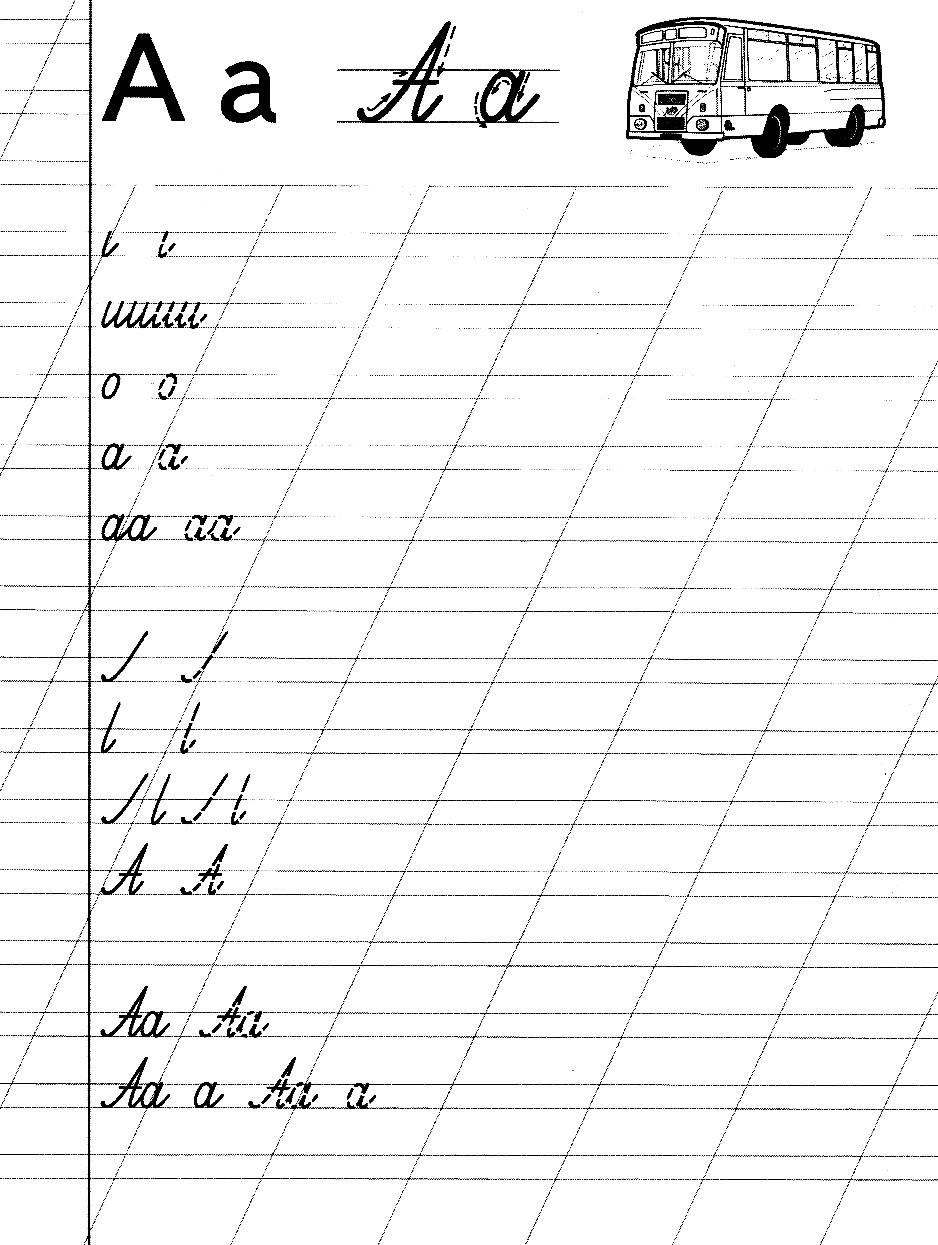 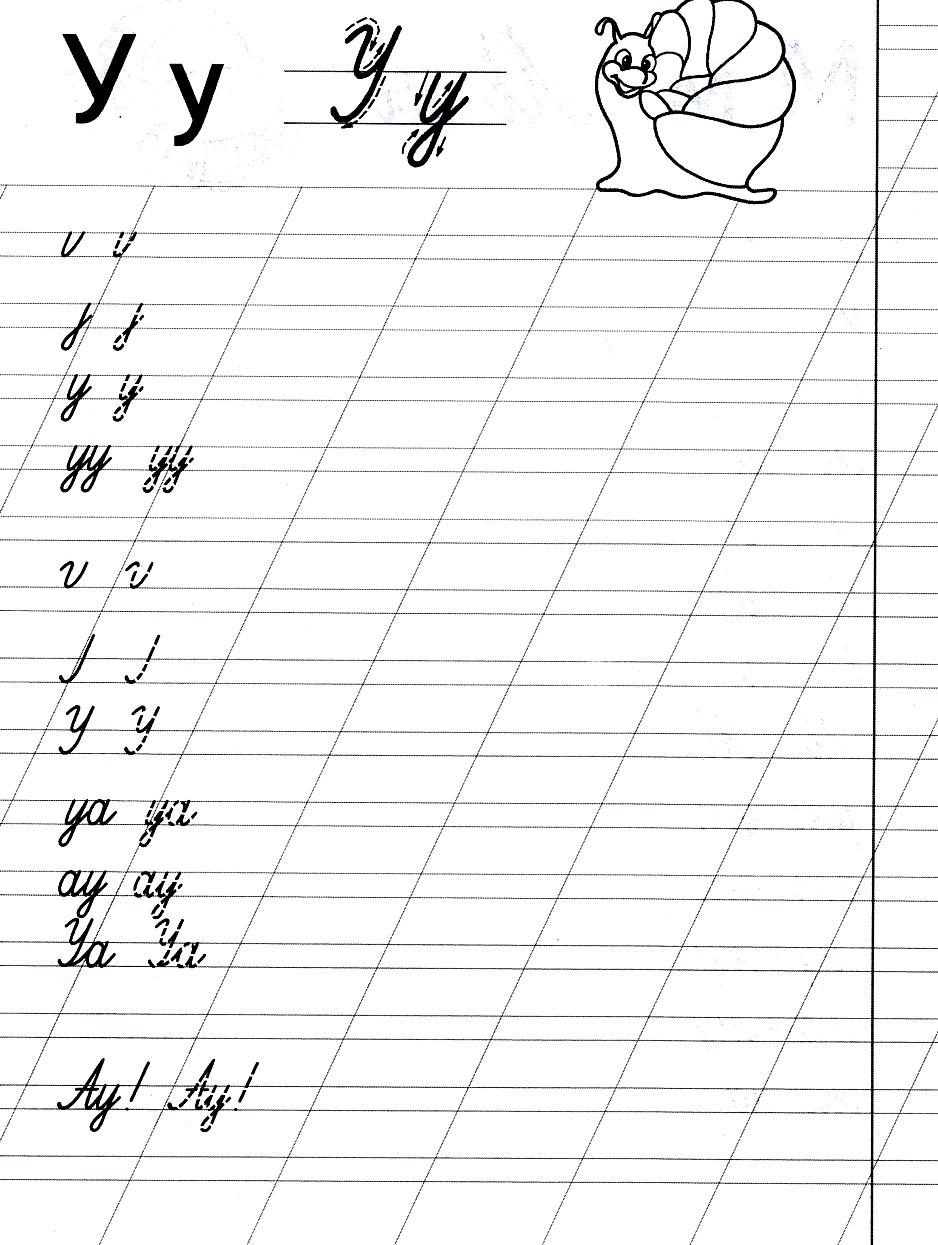 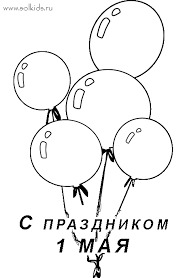 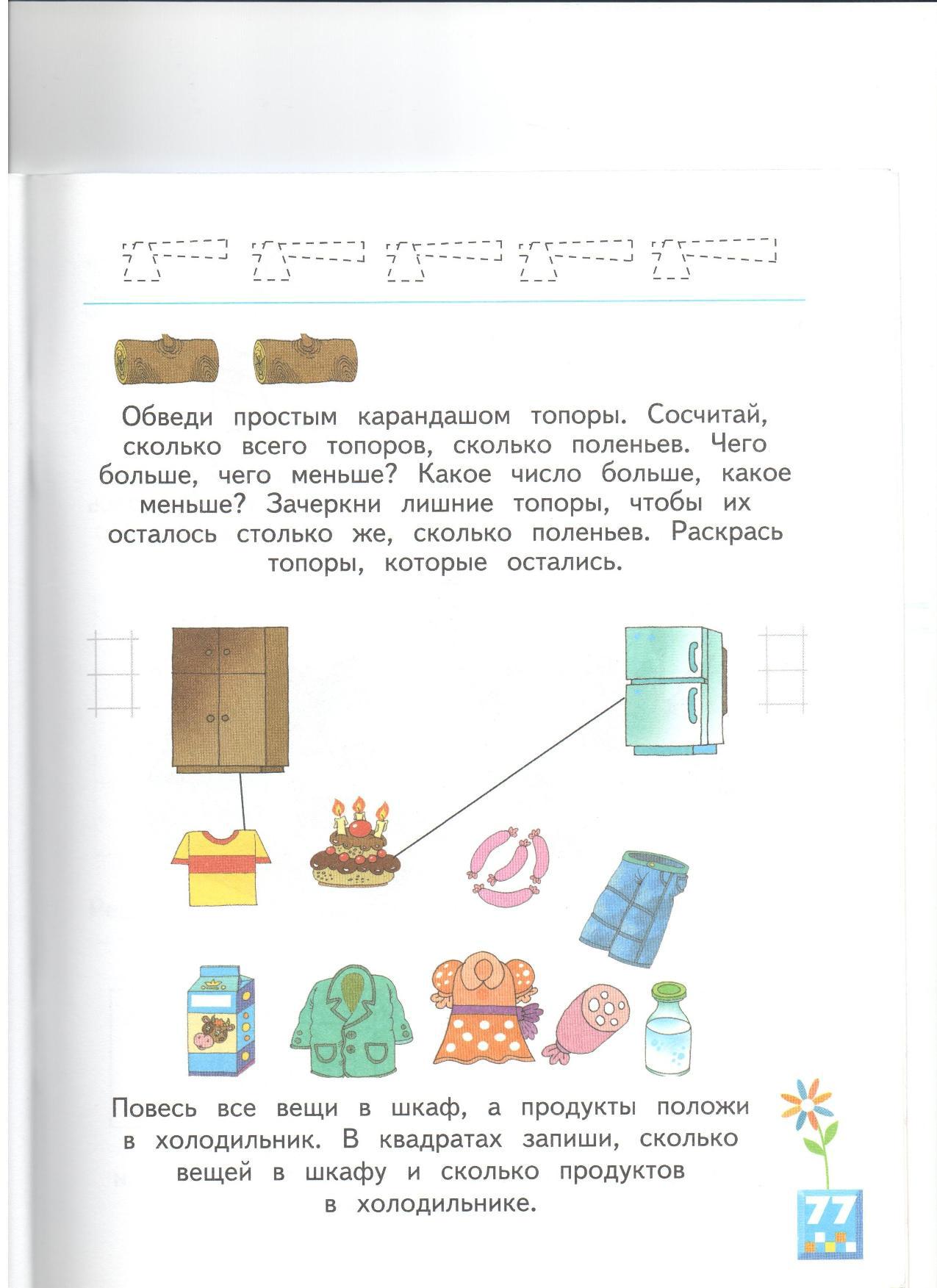 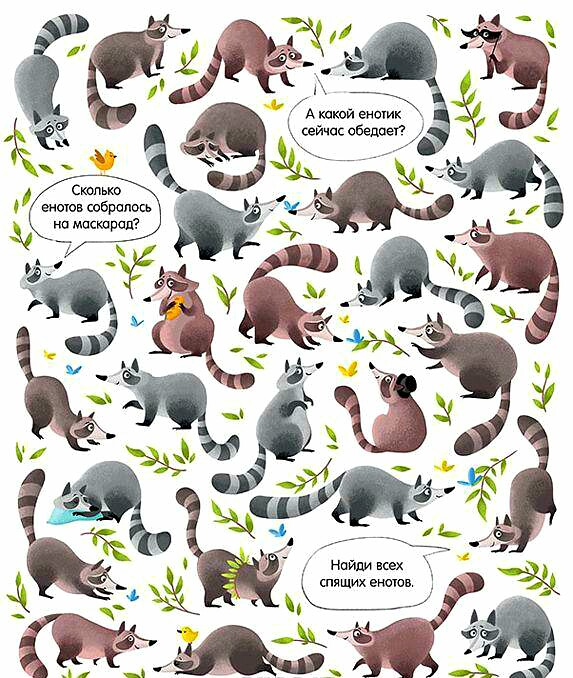 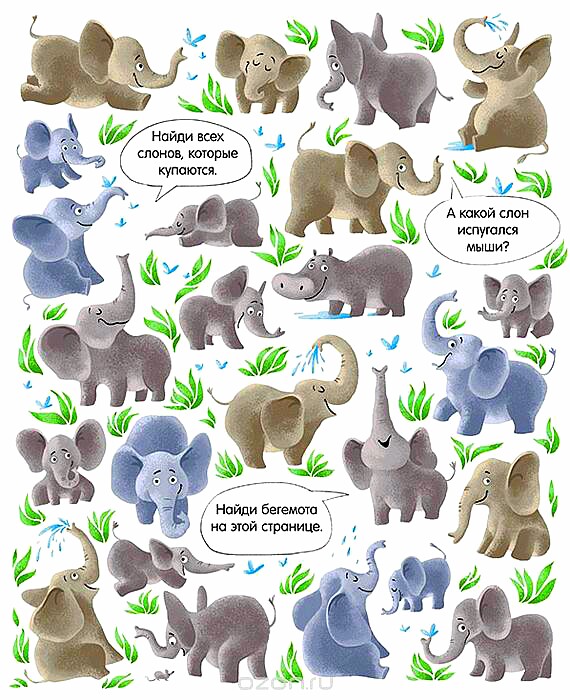 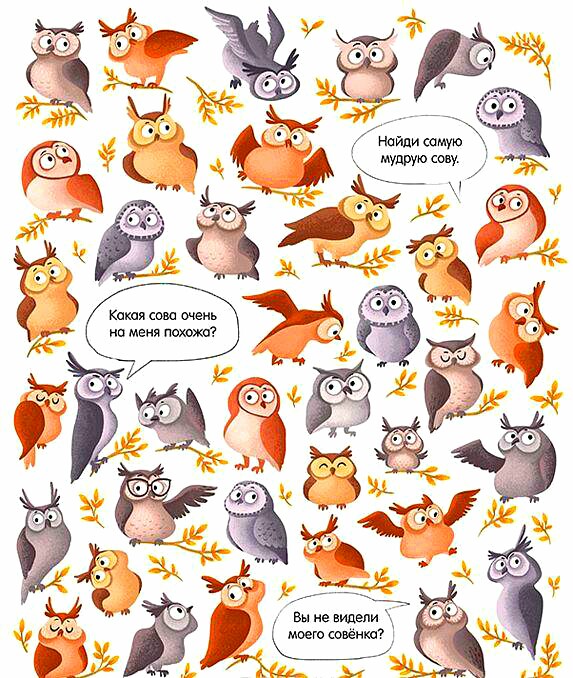 №ПредметТема урокаЗадание Отчетность1.Русский языкПрописиПрописи (см. ниже) или работа по своей прописиФото выполненного задания2.Труд Выполнить аппликацию разноцветные воздушные шарики (см.ниже)Фото выполненного задания.3.Математика Число и цифра 5Выполнить задания, страница 77 (см фото внизу). Фото выполненного задания.4.ИЗОНа сайте 5.Речевая практика Тренировка вниманияРабота с экрана, распечатывать не нужно.Выполни все задания с рисунка (см.ниже) проговорить: « Этот енот спит! Этот енот кушает! Этот енот пошел на маскарад потому что у него маска, а этот потому что у него есть шляпа.»  Объяснить значение слова «мудрый».Аудио или видеозапись фрагмента